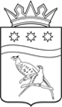 СОВЕТ НАРОДНЫХ ДЕПУТАТОВ БЛАГОВЕЩЕНСКОГО МУНИЦИПАЛЬНОГО ОКРУГА АМУРСКОЙ ОБЛАСТИ                                             (первый созыв)                                          РЕШЕНИЕПринято Советом народных депутатов Благовещенского муниципального округа                             31.03.2023 г. В соответствии с Федеральным законом от 31.07.2020 г. № 248-ФЗ «О государственном контроле (надзоре) и муниципальном контроле в Российской Федерации», Федеральным законом от 06.10.2003 № 131-ФЗ «Об общих принципах организации местного самоуправления в Российской Федерации», Совет народных депутатов Благовещенского муниципального округа  р е ш и л: 1. Утвердить Положение о муниципальном контроле на автомобильном транспорте, городском наземном электрическом транспорте и в дорожном хозяйстве на территории Благовещенского муниципального округа Амурской области (прилагается). 2.  Признать утратившим силу решение Благовещенского районного Совета народных депутатов от 27.05.2022 № 378.3.  Опубликовать настоящее решение в печатном издании «Амурская земля и люди» и разместить на официальном сайте Благовещенского муниципального округа https://blgraion.amurobl.ru/.4. Настоящее решение вступает в силу со дня его официального опубликования. Председатель Совета народных депутатов Благовещенского муниципального округа                                                     С.А. Матвеев ГлаваБлаговещенского муниципального округа                                               Д.В. Салтыков31.03.2023 г.    № 199Об утверждении Положения о муниципальном контроле на автомобильном транспорте, городском наземном электрическом транспорте и в дорожном хозяйстве на территории Благовещенского муниципального округа Амурской области